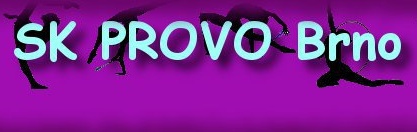 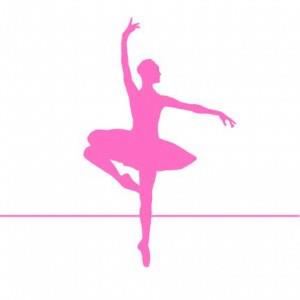 Vás zvena1.ROČNÍK ZÁVODU O LÍŠEŇSKOU  GYMNASTKUNEDĚLE24.KVĚTNA  2015HALA ZŠ ČEJKOVICKÁ, BRNO - VINOHRADYKatEGORIEKategorie „a“ 2009a ml.-  NADĚJE NEJMLADŠÍ – sestava BN Kategorie “B“ 2008. – NADĚJE NEJMLADŠÍ - sestava BN Kategorie „C“ 2007 – NADĚJE NEJMLADŠÍ - sestava BN +  LNKateGorie „D“ 2006 –NADĚJE MLADŠÍ -  sestava BN+LN Kategorie „E“ 2005 – NADĚJE MLADŠÍ - sestava BN +  LNKateGorie „f“ 2003-2004- KADETKY MLADŠÍ - sestava BN+LN KateGorie „g“ 2000-2002- KADETKY STARŠÍ - sestava  ŠV+LN 1.Informace o závodĚMÍSTO KONÁNÍ : 			HALA ZŠ ČEJKOVICKÁ 4339/10, BRNO – VINOHRADY KONTAKT : 			SK PROVO BRNO – Jana Prokešová					Březina 39,67905 Březina u Křtin 					E skprovobrno@seznam.cz					T 777625697PŘIHLÁŠKY : 			zasílejte emailem do 12.5.2015/uveďte  jméno a příjmení  rozhodčí, závodnic + roč. narození, kontaktní adresu +email pro následnou komunikaci/Zápisy: 				doručení zápisů do 20.5.2015 na email skprovobrno@seznam.czPODMÍNKA ÚČASTI: 		účast 1 kvalifikované rozhodčí  STARTOVNÉ: 			350,-Kč  za závodnici2. DOPLŇUJÍCÍ INFORMACE Oddílům, které se přihlásí, budou zaslány podrobné  informace /časový rozpis závodu a  rozcvičení /OBČERSTVENÍ: 			v hale bude zajištěn bufet HUDEBNÍ DOPROVOD:		nahrávka CD řádně označenáZÁVODIŠTĚ: 	              		koberec 13x13mROZCVIČOVACÍ PLOCHA 	koberec 13x13m  Těšíme se na Vaší účast Janina Prokešová Předsedkyně oddílu SK PROVO Brno 